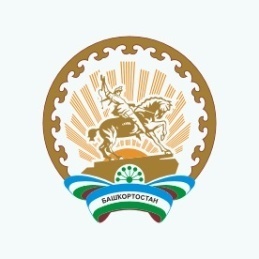                    КАРАР                                                                        РЕШЕНИЕ«24»_апрель_  2018 й.                   №  140                «24»  _апрель___  2018г.О внесении изменений и дополнений в решение Совета сельского поселения Верхнебишиндинский сельсовет Республики Башкортостан от 19 декабря 2017 года № 124 «О бюджете сельского поселения Верхнебишиндинский сельсовет муниципального района Туймазинский район Республики Башкортостан на 2018 год и на плановый период 2019 и 2020 годов»В соответствии со ст. 83, 96  Бюджетного кодекса Российской Федерации Совет  сельского поселения Верхнебишиндинский сельсовет муниципального района Туймазинский район Республики  Башкортостан Р Е Ш И Л:Внести следующие изменения и дополнения в решение Совета сельского поселения Верхнебишиндинский сельсовет муниципального района Туймазинский  район Республики Башкортостан от 19 декабря 2017 года № 124 «О бюджете сельского поселения Верхнебишиндинский сельсовет муниципального района Туймазинский  район Республики Башкортостан на 2018 год и на плановый период 2019 и 2020 годов»:Пункт 1 изложить в следующей редакции:«Утвердить основные характеристики бюджета сельского поселения Верхнебишиндинский сельсовет  муниципального района Туймазинский  район  Республики Башкортостан (далее - бюджет сельского поселения) на 2018 год:прогнозируемый общий объем доходов бюджета сельского поселения в сумме 4238,1 тыс. рублей;общий объем расходов бюджета сельского поселения в сумме 4401,9 тыс. рублей.дефицит бюджета сельского поселения в сумме 163,8 тыс. рублей.Утвердить  источники финансирования дефицита бюджета сельского поселения на 2017 год согласно приложению № 1 к настоящему решению»;Приложения № 1 изложить в редакции согласно приложению № 1 к настоящему решению;1.3. Внести изменения в приложение № 5 согласно приложению № 2 к настоящему решению; 1.4. Внести изменения в приложение № 7 согласно приложению № 3 к настоящему решению;1.5. Внести изменения в приложение № 9 согласно приложению № 4 к настоящему решению.2. Настоящее решение обнародовать в здании Администрации сельского поселения (с. Верхние Бишинды, ул. Школьная, д. 1) и разместить на сайте сельского поселения.3. Утвердить изменения, вносимые в течение 2018 года, в сводной росписи бюджета сельского поселения.4. Контроль за исполнением настоящего решения возложить на постоянную комиссию по бюджету, налогам, вопросам муниципальной собственности.Глава сельского поселения Верхнебишиндинский сельсоветмуниципального района Туймазинский районРеспублики Башкортостан           	                                                     Р.А. Миннуллин24 апреля  2018 года№ __140__ПРОЕКТ КАРАР                                                                        РЕШЕНИЕ«    »____  2018 й.                   №  __                      «    »  ____  2018г.О внесении изменений и дополнений в решение Совета сельского поселения Верхнебишиндинский сельсовет Республики Башкортостан от 19 декабря 2017 года № 124 «О бюджете сельского поселения Верхнебишиндинский сельсовет муниципального района Туймазинский район Республики Башкортостан на 2018 год и на плановый период 2019 и 2020 годов»В соответствии со ст. 83, 96  Бюджетного кодекса Российской Федерации Совет  сельского поселения Верхнебишиндинский сельсовет муниципального района Туймазинский район Республики  Башкортостан Р Е Ш И Л:Внести следующие изменения и дополнения в решение Совета сельского поселения Верхнебишиндинский сельсовет муниципального района Туймазинский  район Республики Башкортостан от 19 декабря 2017 года № 124 «О бюджете сельского поселения Верхнебишиндинский сельсовет муниципального района Туймазинский  район Республики Башкортостан на 2018 год и на плановый период 2019 и 2020 годов»:Пункт 1 изложить в следующей редакции:«Утвердить основные характеристики бюджета сельского поселения Верхнебишиндинский сельсовет  муниципального района Туймазинский  район  Республики Башкортостан (далее - бюджет сельского поселения) на 2018 год:прогнозируемый общий объем доходов бюджета сельского поселения в сумме 4238,1 тыс. рублей;общий объем расходов бюджета сельского поселения в сумме 4401,9 тыс. рублей.дефицит бюджета сельского поселения в сумме 163,8 тыс. рублей.Утвердить  источники финансирования дефицита бюджета сельского поселения на 2017 год согласно приложению № 1 к настоящему решению»;Приложения № 1 изложить в редакции согласно приложению № 1 к настоящему решению;1.3. Внести изменения в приложение № 5 согласно приложению № 2 к настоящему решению; 1.4. Внести изменения в приложение № 7 согласно приложению № 3 к настоящему решению;1.5. Внести изменения в приложение № 9 согласно приложению № 4 к настоящему решению.2. Настоящее решение обнародовать в здании Администрации сельского поселения (с. Верхние Бишинды, ул. Школьная, д. 1) и разместить на сайте сельского поселения.3. Утвердить изменения, вносимые в течение 2018 года, в сводной росписи бюджета сельского поселения.4. Контроль за исполнением настоящего решения возложить на постоянную комиссию по бюджету, налогам, вопросам муниципальной собственности.Глава сельского поселения Верхнебишиндинский сельсоветмуниципального района Туймазинский районРеспублики Башкортостан           	                                                     Р.А. Миннуллин